LACOMBE MINOR HOCKEY ASSOCIATION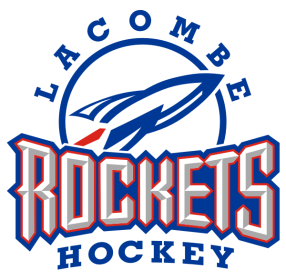  FALL ANNUAL GENERAL MEETINGServus Credit RoomLacombe Memorial CentreLACOMBE, ALBERTAOctober 11, 2016 at 7:00pmPaul Pearson called the meeting to order at 7:05pmPRESENT: Angela Nygaard	    Casey Callihoo	Kyle Bruns	Clint Tomanek	Tom McKinlayKim Willington	    Jason Towers	Stephanie Gillis	Chris Huston	Tom FisherAlison Stangeland      Trish Jevne	Tania Dundas	Edith McKinlay	Shelley VickeryJacqui Rider	    Paul Pearson	George Saganis	Josh Smith	Renee RudolphKari PilotePaul Pearson occupied the chair, Shelley Vickery acted as secretary. APPROVAL OF MINUTES Trish Jevne moves “That the Association approve the Spring General Meeting minutes held on May 26, 2016 as presented”.  Alison Stangeland second. All in favor. Motion carriedBUSINESS ARISING FROM MINUTESAdditions to Unfinished Business -  Amendments, Social Media Policy and appointment of 2 new positions – Apparel Assistant and Governor of Directors. APPROVAL OF AGENDA3.1	            Additions to New Business – Approval of the financial reports and Election of Secretary3.2               Jason Towers moves “The Committee approve the agenda as presented.”  Kyle Bruns second.                     All in favor. Motion carried.EXECUTIVE REPORTSPRESIDENT Paul Pearson – busy with CAHL and GOALLINE website. VICE PRESIDENT George Saganis	- Permits are going well. REGISTRAR Jacqui Rider – all teams are entered into the HCR. Coaching certification needs to be completed by November 15/16. CAHL league has been a learning curve. Will be working on affiliations in the next couple of weeks. Deep Freeze for game pucks will be put in the maintenance room at the rink. SECRETARY (interim) Shelley Vickery –  all coaches have been notified about criminal record checks.TREASURER Renee Rudolph – Nothing to report. George Saganis makes a motion that Becky Ramsay be removed from bank account and Shelley Vickery be added. Kim Willington seconded. All in favor. Motion carried PAST PRESIDENT Brent Talsma – AbsentDIRECTORS INTRODUCTIONS.BEARS Brent Sieben – AbsentINITIATION Jody Blokland – AbsentNOVICE Jason Towers – Got schedule from West Country today.ATOM Justin Bouchard –  AbsentPEE WEE Mike Wagner -  AbsentBANTAM Lori McCrea – Absent – emailed report – Bantam rosters are currently done with 14 skaters and 2 goalies per team. We were able to pick up one goalie from Red Deer and one goalie from Blackfalds and assigned them to the B team. We still have one skater that is on the injured list and is expected back in November. Both teams have played a couple of exhibition games, the A team won both and the B team won one and lost one. Both teams have their first 4 tiering games on the schedule. The B team is faced with a challenge in the fact that with both goalies being from out of town, this may mean their early morning practices do not have any goalies in attendance. I will continue to monitor and see what we can do to assist them. I have also been assigned to Governor in Novice Tier 7. This should be a learning experience. I don’t know if anyone has yet received information from their governors but they will be getting a manager manual and an off-ice official manual. If teams do not receive them for their governor just contact me and I will forward them a copy.  MIDGET Edith McKinlay – Had 2 extra players and one extra goaltender. Because we were going to have to apply for an oversized team, I asked everyone for a letter asking HA to approve and for each player to bring proof of residency to exhibition game to supply to HA. One players Dad emailed that his son would not be playing because he had a Ponoka address. Another player called that he decided not to play this year. Therefore, we did not have to apply to oversize the team. As of goalies we went with the first two registered as one goalie had not yet registered for LMHA only CAS try-outs. FEMALE Tom Fisher – League starts for girls this weekend; had a lot of late registrations – had to oversize one team and turn away some girls. GOVERNER of DIRECTORS Kyle Bruns – Nothing to reportCOMMITTEE REPORTSREFEREE-IN-CHIEF Josh Smith –  Referee clinics are done. Ref’s need to include either their name or ref number on the game sheets. GAME & CONDUCT Josh Smith –  Reminder to follow the policies and procedures. ICE CONVENOR Angela Nygaard – CAS is good to go for ice; CAHL has given back some ice for next weekend. Would like managers to sent ice schedule to me; unable to enter ice for Novice and Initiation due to multiple opponents on ice at the same time. 2 unused ice times in September (CAS game slot given back as they attended a tournament and PeeWee female missed their first practice slot)FUNDRAISING CONVENOR Agnes Yzerman – Absent – emailed report – I have the tickets and posters. Jacqui sent me all the rosters over the last weekend. I will make sure teams get the tickets this week. REFEREE ASSIGNOR (Upper) Anita Brown - Absent REFEREE ASSIGNOR (Lower) Alison Stangeland – Unable to see games on GOALLINESPONSORSHIP CHAIR Tania Dundas & Shauna Swier – Had a call from a dental clinic about being a platinum sponsor. May be interested in sponsoring a tournament. TOURNAMENT CHAIR Kim Willington – Meeting booked next Tuesday for all tournaments subcommitteeCOACH MENTORS Tom McKinlay & Brent Talsma – nothing to report. CAHL Directors Tom McKinlay & Brent Talsma - all teams will receive a new gamebook. Majority of fines came from not including start and end times. Penalty minutes will carry over from tiering round into the regular season. CAHL is trying to reduce travel time. Atom game slots are 1hr 45 minutes in some rinks. CAHL website details which association does floods and drop clock. Warm up clock is 5 minutes. Home team must supply warm up pucks for both teams (min 40)  APPAREL ASSISTANT Trish Jevne – has gone well this year.  May like to consider doing apparel night over a weekend. SOUTH CENTRAL ALBERTA HOCKEY LEAGUE REPRESENTATIVE Troy Rider – Nothing to report. AA ZONE REP Troy Rider – All three teams are set and playing.UNFINISHED BUSINESS 7.1 Amended by-laws presented at Spring AGM on May 26/16. Members confirmed by-laws were voted in at Spring AGM. 7.1 Government of Directors new position – Members present confirmed new position of Governor of Directors was presented and passed at the Spring AGM. Kyle Bruns was voted in as Governor of Directors.7.2 Apparel Assistant – Members present confirmed new position of Apparel Assistant was presented and passed at the Spring AGM. Trish Jevne was voted in.7.3 Social Media Policy – Members present confirmed Social Media Policy was presented and passed at Spring AGM.NEW BUSINESSElection of Secretary position. Shelley Vickery volunteered for the position. Voted in unanimously.  Financial Statements.   Trish Jevne Makes a motion to pass the Financial Statements as presented. Second Jason Towers. All in favor. Motion Carried. ADJOURNMENT8.1	        Paul Pearson adjourned the meeting at 7:55pmNext meeting November 8, 2016                                                                                                                                                           ------------------------------------------------------------------------PAUL PEARSON, PRESIDENT------------------------------------------------------------------------EXECUTIVE MEMBER(please indicate position and print name)